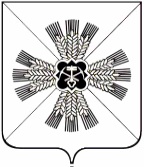 КЕМЕРОВСКАЯ ОБЛАСТЬАДМИНИСТРАЦИЯ ПРОМЫШЛЕННОВСКОГО МУНИЦИПАЛЬНОГО РАЙОНАПОСТАНОВЛЕНИЕот «31» августа 2018 г. № 942-Ппгт. ПромышленнаяО проведении публичных слушаний по проекту решения о предоставлении разрешения на условно разрешенный вид использования земельного участка           На основании Федерального закона от 06.10.2003 № 131-ФЗ «Об общих принципах организации местного самоуправления в Российской Федерации», статей 5.1, 39 Градостроительного кодекса Российской Федерации,                          Устава Промышленновского муниципального района, постановления администрации Промышленновского муниципального района от 25.07.2018 № 786-П «О внесении изменений в постановление администрации Промышленновского муниципального района от 12.03.2018 № 310-П                «О создании комиссии по подготовке проектов правил землепользования и застройки и внесения изменений в проекты правил землепользования и застройки сельских поселений, входящих в состав муниципального образования «Промышленновский муниципальный район», рассмотрев заявление Ильиных А.А.:1. Провести публичные слушания по проекту решения                                         о предоставлении разрешения на условно разрешенный вид использования земельного участка с кадастровым номером 42:11:0114003:142, расположенного по адресу: д. Тарабарино, ул. Центральная, д. 10 а, находящегося в соответствии с правилами землепользования и застройки Тарабаринского сельского поселения, утвержденными решением Совета народных депутатов Тарабаринского сельского поселения от 13.11.2012                     № 59, в территориальной зоне индивидуальной жилой застройки                              с учреждениями и предприятиями повседневного использования, связанными с проживанием граждан, а так же объектами инженерной и транспортной инфраструктур (ЖЗ 5), в целях дальнейшего использования для магазина, 05.09.2018  в 15-00 часов в здании администрации Тарабаринского сельского поселения, расположенном по адресу: с. Труд, ул. Мира, д. 15 а.2. Организацию и проведение публичных слушаний возложить                         на комиссию по организации и проведению публичных слушаний                                         по проектам решений о предоставлении разрешения на условно разрешенный вид использования земельного участка или объекта капитального строительства, проектам решений о предоставлении разрешения                                на отклонение от предельных параметров разрешенного строительства, реконструкции объектов капитального строительства.3. Разместить настоящее постановление на официальном сайте администрации Промышленновского муниципального района                                      в сети Интернет, опубликовать в районной газете «Эхо».4. Контроль за исполнением настоящего постановления возложить                    на первого заместителя главы Промышленновского муниципального района В.Е. Сереброва.5.  Постановление вступает в силу со дня подписания.Исп. Ю.А. КрыловаТел. 74734ГлаваПромышленновского муниципального районаД.П. Ильин